Приложениек решению Думы Верещагинского городского округа№ 38/332 от 27.05.2021 гГЕНЕРАЛЬНЫЙ ПЛАН ВЕРЕЩАГИНСКОГО ГОРОДСКОГО ОКРУГА ПЕРМСКОГО КРАЯПОЛОЖЕНИЕ О ТЕРРИТОРИАЛЬНОМ ПЛАНИРОВАНИИ ПРИЛОЖЕНИЕ: НЕСОГЛАСОВАННЫЕ ВОПРОСЫГЕНЕРАЛЬНОГО ПЛАНА ВЕРЕЩАГИНСКОГО ГОРОДСКОГО ОКРУГАСОДЕРЖАНИЕОСНОВАНИЯ ДЛЯ ФОРМИРОВАНИЯ ПРИЛОЖЕНИЯ ПО НЕСОГЛАСОВАННЫМ ВОПРОСАМ............................................................................................................................................................................ 4 2. ПЛАН СОГЛАСОВАНИЯ НЕСОГЛАСОВАННЫХ ВОПРОСОВ ........................................................ 5ОСНОВАНИЯ ДЛЯ ФОРМИРОВАНИЯ ПРИЛОЖЕНИЯ ПО НЕСОГЛАСОВАННЫМ ВОПРОСАМГенеральный план – один из видов градостроительной документации по территориальному планированию, определяющий градостроительную стратегию и условия формирования среды жизнедеятельности населения. В соответствии с Градостроительным Кодексом РФ, этот документ устанавливает границы населенных пунктов, функциональное назначение, параметры и границы функциональных зон и размещение в них объектов местного значения.Федеральное агентство лесного хозяйства Российской Федерации (РОСЛЕСХОЗ) представило заключение о несогласии с проектом генерального плана Верещагинского городского округа в виду того, что Пермский филиал ФГБУ«Рослесинфорг» произвел наложение материалов лесоустройства на границы населенных пунктов городского округа и выявил пересечения земель лесного фонда (Сивинского лесничества в Пермском крае, установленных в соответствии с Приказом Министерства природных ресурсов и экологии Российской Федерации Федерального агентства лесного хозяйства (Рослесхоз) от 15.02.2019 г.№299, с измен. Приказом от 20.11.2019 №1357) с землями населенных пунктов.С учетом соблюдения интересов Российской Федерации, в составе материалов генерального плана сформирована «Карта несогласованных вопросов» и Приложение: несогласованные вопросы генерального плана Верещагинского городского округа, содержащие положения о несогласовании документа в части границ населенных пунктов и функционального зонирования.Карта несогласованных вопросов сформирована на основании ст.25 Градостроительного кодекса Российской Федерации в части границ населенных пунктов и функционального зонирования в целях соблюдения интересов Российской Федерации и граждан, собственников земельных участков и недвижимости.На карте несогласованных вопросов в соответствии с данными Единого государственного реестра недвижимости и государственного лесного реестра отображены земельные участки категории «земли населенных пунктов», имеющие пересечения с землями лесного фонда, в целях проведения процедуры для исключения из государственного лесного реестра в Пермском крае сведений о лесных участках, попадающих под положения Федерального закона № 280-ФЗ от 29.07.2017 «О внесении изменений в отдельные законодательные акты Российской Федерации в целях устранения противоречий в сведениях государственных реестров и установления принадлежности земельного участка к определенной категории земель» и Федерального закона от 21.12.2004 г. 172-ФЗ «О переводе земель или земельных участков из одной категории в другую».ПЛАН	СОГЛАСОВАНИЯ	НЕСОГЛАСОВАННЫХ ВОПРОСОВВ части утверждения границ населенных пунктов:Собственникам земельных участков, имеющих пересечения с землями лесного фонда, обратиться в Министерства природных ресурсов, лесного комплекса и экологии Пермского края в соответствии с Федеральным законом от 29.07.2017 года № 280-ФЗ «О внесении изменений в отдельные законодательные акт ы Российской Федерации в целях устранения противоречий в сведениях государственных реестров и установления принадлежности земельного участка к определенной категории земель» (приложить правоустанавливающие и правоудостоверяющие документы).Министерству природных ресурсов, лесного комплекса и экологии Пермского края:Провести заседания вневедомственных рабочих групп «По принятию решения о приведении государственных учетов лесов в соответствие с фактической площадью земель лесного фонда», работающих при Министерстве природных ресурсов, лесного хозяйства и экологии Пермского края (далее - Группы) для принятия решений о наличии оснований для исключения из государственного лесного реестра в Пермском крае (далее – ГЛР) сведений о лесных участках, попадающих под положения Федерального закона от 29 июля 2017 г. № 280-ФЗ «О внесении изменений в отдельные законодательные акты Российской Федерации в целях устранения противоречий в сведениях государственных реестров и установления принадлежности земельного участка к определенной категории земель», с целью включения земельных участков в границы населенных пунктов городского округа, подготовить Протокол решения Группы.Подготовить Акты (в соответствии с п.2.1 приказа Министерства природных ресурсов Российской Федерации от 11.11.2013 № 496 «Об утверждении Перечня, форм и порядка подготовки документов, на основании которых осуществляется внесение документированной информации в государственный лесной реестр и ее изменение»), внести изменения в ГЛР в отношении Верещагинского лесничества, согласовать с Федеральным агентством лесного хозяйства (Рослесхозом).2.3. Представить в администрацию Верещагинского городского округа Акты об изменении документированной информации государственного лесного реестра, согласованные (утвержденные) Федеральным агентством лесного хозяйства (Рослесхозом).	3.Установить, что в отношении земельных участков, имеющих пересечения с земельными участками государственного лесного фонда, указанных в приложении - «Несогласованные вопросы проекта генеральный план Верещагинского городского округа» и «Карте несогласованных вопросов в части пересечения земельных участков с землями лесного фонда», положения генерального плана вступают в силу с момента устранения противоречий в сведениях Единого государственного реестра недвижимости (далее – ЕГРН) и государственного лесного реестра (далее – ГЛР) на основании Акта и/или Приказа                    РОСЛЕСХОЗА об изменении документированной информации ГЛР или вступившими в силу решениями судов.		   4. Принять к сведению, что согласно части 6 статьи 32 Градостроительного кодекса Российской Федерации правила землепользования и застройки, устанавливающие градостроительные регламенты применительно к земельным участкам, включенным в границы населенных пунктов из земель лесного фонда (за исключением лесных участков, которые до 1 января 2016 года предоставлены гражданам или юридическим лицам либо на которых расположены объекты недвижимого имущества, права на которые возникли до 1 января 2016 года, и разрешенное использование либо назначение которых до их включения в границы населенных пунктов не было связано с использованием лесов), могут быть утверждены не ранее чем по истечении одного года со дня включения указанных земельных участков в границы населенных пунктов.ПРИЛОЖЕНИЕ 1.ЗАКЛЮЧЕНИЕ ФЕДЕРАЛЬНОГО АГЕНТСТВА ЛЕСНОГО ХОЗЯЙСТВА РОССИЙСКОЙ ФЕДЕРАЦИИ НА ПРОЕКТ ГЕНЕРАЛЬНОГО ПЛАНА ВЕРЕЩАГИНСКОГО ГОРОДСКОГО ОКРУГА (№АВ-03-31/21290 ОТ 28.10.2020)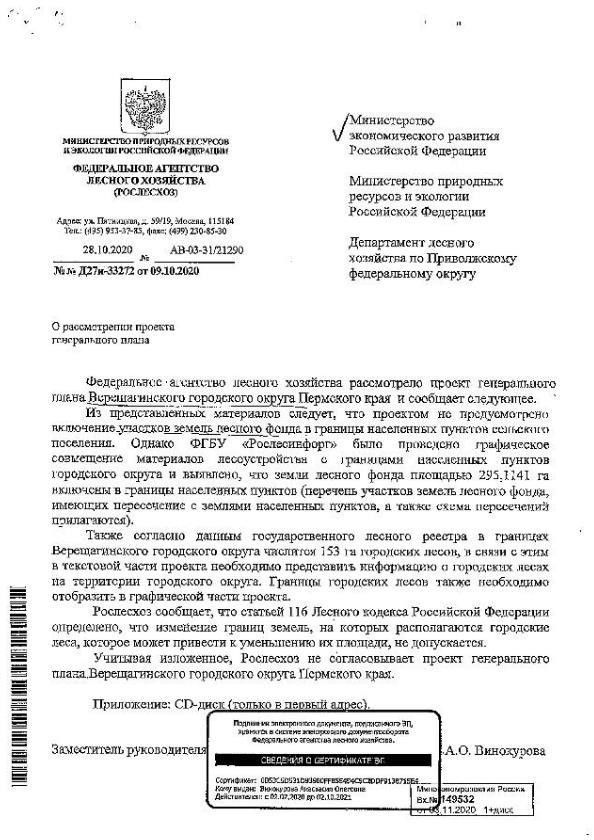 ПРИЛОЖЕНИЕ 2.ПЕРЕЧЕНЬ ЗЕМЕЛЬНЫХ УЧАСТКОВ, ИМЕЮЩИХ ПЕРЕСЕЧЕНИЯ С ЗЕМЛЯМИ ЛЕСНОГО ФОНДА, В ЦЕЛЯХ ПРОВЕДЕНИЯ ПРОЦЕДУРЫ В СООТВЕТСТВИИ С ФЕДЕРАЛЬНЫМ ЗАКОНОМ№ 280-ФЗ ОТ 29.07.2017 «О ВНЕСЕНИИ ИЗМЕНЕНИЙ В ОТДЕЛЬНЫЕ ЗАКОНОДАТЕЛЬНЫЕ АКТЫ РОССИЙСКОЙ ФЕДЕРАЦИИ В ЦЕЛЯХ УСТРАНЕНИЯ ПРОТИВОРЕЧИЙ В ГОСУДАРСТВЕННЫХ РЕЕСТРОВ И УСТАНОВЛЕНИЯ ПРИНАДЛЕЖНОСТИ ЗЕМЕЛЬНОГО УЧАСТКА К ОПРЕДЕЛЕННОЙ КАТЕГОРИИ ЗЕМЕЛЬ», И С ФЕДЕРАЛЬНЫМ ЗАКОНОМ № 172-ФЗ ОТ 21.12.2004 "О ПЕРЕВОДЕ ЗЕМЕЛЬ ИЛИ ЗЕМЕЛЬНЫХ УЧАСТКОВ ИЗ ОДНОЙ КАТЕГОРИИ В ДРУГУЮ"ПРИЛОЖЕНИЕ 3. КАРТА НЕСОГЛАСОВАННЫХ ВОПРОСОВ№Кадастровый номерземельного участкаПлощадь земельного участка,кв.м.Площадь пересечения, кв.м.1234159:16:0000000:48911505897190116259:16:0010143:222336228359:16:0010150:139559282459:16:0010150:140523281559:16:0010152:1418297659:16:0010152:15474102759:16:0010301:180149712859:16:0010302:22976758959:16:0010302:5397551071059:16:0010314:10214123371159:16:0010314:1671200271259:16:0010501:362932781359:16:0010501:644833941459:16:0000000:4394230305771559:16:0820101:78233520821659:16:0820109:349215277021759:16:0820111:561116281859:16:0820113:142200020001959:16:0820113:143199619962059:16:0820113:88254525452159:16:1490101:1310266992259:16:1490101:22728632359:16:1490101:920308822459:16:0970101:33150015162559:16:0910102:1530260331№Кадастровый номерземельного участкаПлощадь земельного участка,кв.м.Площадь пересечения, кв.м.12342659:16:0910102:153126501112759:16:0100101:17811931502859:16:0100101:261390110052959:16:0920101:933563563059:16:1110101:1236405193159:16:1110101:133220213259:16:1150101:413001223359:16:1030101:12626576293459:16:1030101:2636413559:16:1030101:266160543659:16:1730101:1038254133759:16:1730101:1111004353859:16:1730101:338491363959:16:1730101:4027297284059:16:1730101:412138184159:16:1730101:4264234234259:16:1730202:25435374359:16:0890101:14280428064459:16:0890101:15280628054559:16:1920101:2718863264659:16:1920101:2819045674759:16:1920101:291872323